S'INVESTIR DANS UN LIEU, 
S'ANCRER DANS SA COMMUNAUTÉ.CONSEIL D'ADMINISTRATIONCatherine OrerPrésidenteMadame / Monsieur Nom 
Titre professionnel, ENTREPRISE 
AdresseLe x mois 2022Sylvain RoseVice-présidentMichèle ChartrandTrésorièreClaude GoyerAdministrateurCaroline RenaudAdministratriceKarina TremblayAdministratriceSophie RivestAdministratriceCaroline Couture Observatrice, Ville de BromontJacques Lapensée Observateur, Ville de 
BromontDIRECTION GÉNÉRALEValérie MarinAMBASSADEUR.DRICEPrénom, Nom
Titre professionnel EntrepriseSynonyme de soutien communautaire, d’action bénévole et de connexions humaines, le Centre d’action bénévole Marguerite- Dubois croît à une vitesse incroyable, tout comme les besoins de ses clientèles.Pourtant, notre local limite notre capacité de réponse et notre impact. Aucune amélioration locative ne peut créer l’espace nécessaire et le marché actuel n’a pas révélé d’autres options.Une campagne de financement à la hauteur de 2 millions de dollars permettrait la construction d'un bâtiment répondant à nos besoins actuels et futurs afin d’ancrer notre action à Bromont et de décupler notre impact socio-économique.Cet édifice :sera accessible à tous et sécuritaire ;augmentera les capacités d’entreposage, de services, etc. ;permettra des aménagements polyvalents ;accueillera de nouveaux services ;sera utilisé par plusieurs organismes ;offrira un environnement de travail sain et attrayant.Un appui financier de xx xxx $ (pendant x temps) représenterait un apport significatif pour réaliser ce projet porteur.Ce sera un plaisir de discuter des modalités de collaboration potentielles. Veuillez en attendant accepter nos salutations distinguées.Valérie Marin,	Prénom Nom,Directrice générale	Ambassadeur.drice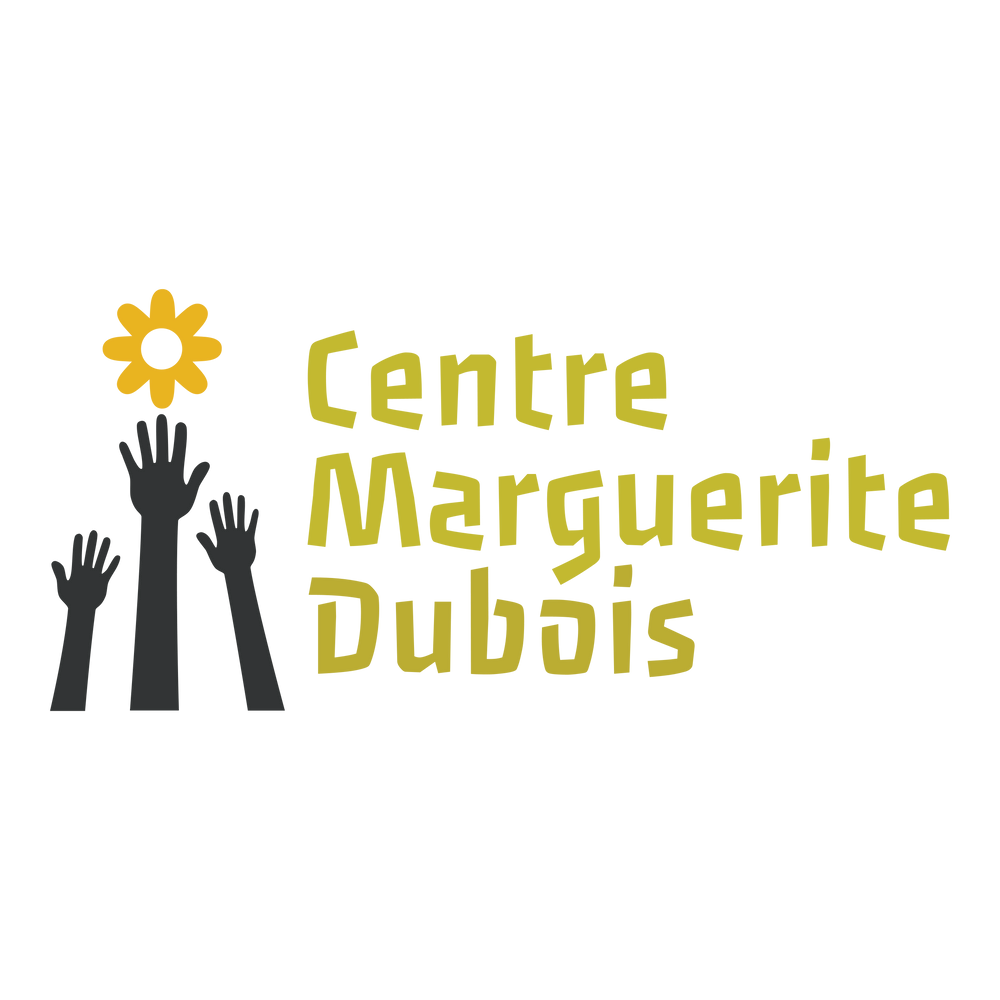 50-C5, chemin de Gaspé Bromont, QC J2L 2N8 
450-534-2825 | info@centremargueritedubois.org